Занятие № 3. Тема: Знакомство с этюдным циклом Ф. ЛистаЗадачи: Познакомить со вторым циклом этюдов «Вечерние гармонии сюита №11».Содержание: Занятие, слушание, разбор второго цикла «Вечерние гармонии сюита №11» Ф. Листа.Музыкальный материал: видеозапись.Оборудование: музыкальный проигрыватель или компьютер.Ход занятия:Педагог: Этюд № 11 «Вечерние гармонии» из цикла Ференца Листа представляет собой картину закатного пейзажа.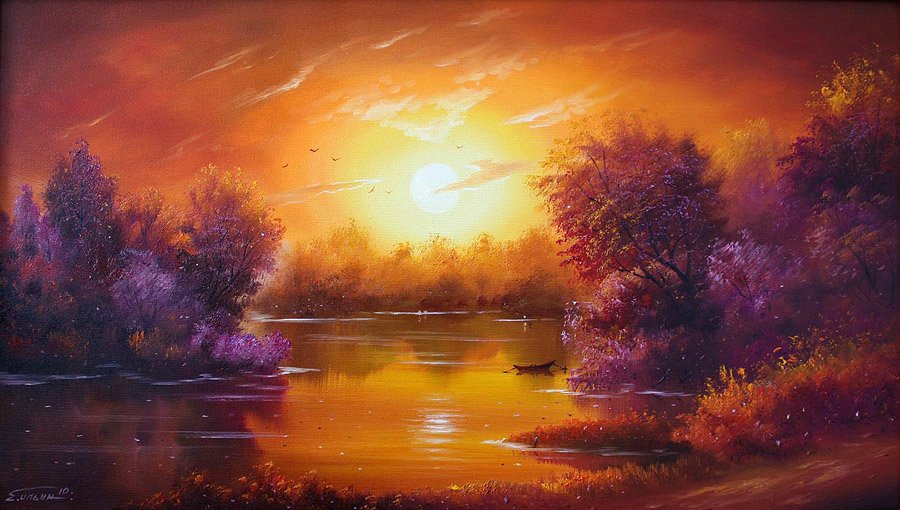 Гармония вечераШарль Бодлер.Уж вечер. Все цветущие растенья,Как дым кадил, роняют аромат;За звуком звук по воздуху летят;Печальный вальс и томное круженье!Как дым кадил, струится аромат;И стонет скрипка, как душа в мученье;Печальный вальс и томное круженье!И небеса, как алтари, горят.И стонет сумрак, как душа в мученье,Испившая сует смертельный яд;И небеса, как алтари, горят.Светило дня зардело на мгновенье.Земных сует испив смертельный яд,Минувшего душа сбирает звенья.Светило дня зардело на мгновенье.И, как потир, мечты о ней блестят…Просмотр видеозаписи Ф.Лист «Этюд № 11 «Вечерние гармонии» https://youtu.be/Y-K4NNZIDFkИтог занятия.Педагог: С этюдным циклом какого венгерского композитора мы сегодня познакомились? Что такое этюд? Что такое сюита? Какие этюды из этого цикла вы запомнили? («Видение» сюита № 6, «Героика» сюита № 7, «Дикая охота» сюита №8, «Видение» сюита № 9, «Вечерние гармонии» Сюита № №11). Какой этюд вам понравился больше всех? Какую картину вы представляете, прослушивая эту композицию? Спасибо за занятие и участие!